Zpravodaj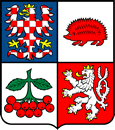 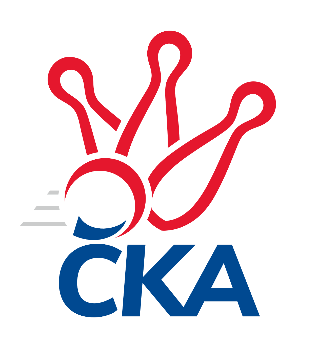 kuželkářského svazu Kraje VysočinaKrajská soutěž Vysočiny 2023/2024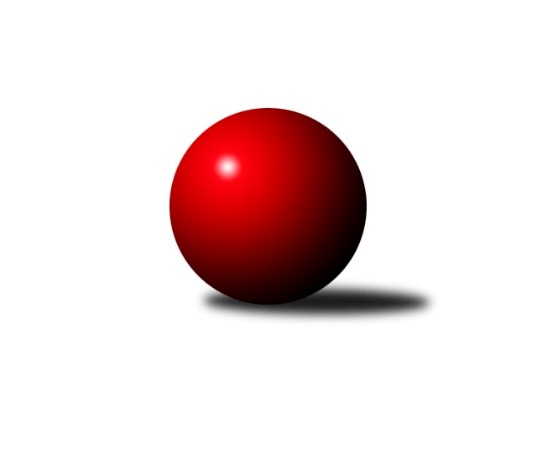 Č.16Ročník 2023/2024	1.3.2024Nejlepšího výkonu v tomto kole: 1834 dosáhlo družstvo: KK Slavoj Žirovnice BVýsledky 16. kolaSouhrnný přehled výsledků:TJ Nové Město na Moravě C	- TJ Třebíč D	4.5:1.5	1646:1557	5.0:3.0	28.2.TJ Spartak Pelhřimov G	- Sokol Častrov 	2:4	1544:1570	3.0:5.0	29.2.TJ Slovan Kamenice nad Lipou D	- TJ Start Jihlava B	5:1	1728:1656	5.5:2.5	1.3.KK Slavoj Žirovnice B	- KK SCI Jihlava 	4:2	1834:1692	6.0:2.0	1.3.Tabulka družstev:	1.	Sokol Častrov	15	11	1	3	65.0 : 25.0	79.5 : 40.5	1669	23	2.	KK Slavoj Žirovnice B	13	11	0	2	57.0 : 21.0	65.0 : 39.0	1723	22	3.	TJ Nové Město na Moravě C	13	8	0	5	42.0 : 36.0	54.0 : 50.0	1615	16	4.	TJ Třebíč D	14	8	0	6	45.5 : 38.5	56.5 : 55.5	1627	16	5.	TJ Slovan Kamenice nad Lipou D	14	7	0	7	46.5 : 37.5	62.0 : 50.0	1660	14	6.	TJ Start Jihlava B	15	5	1	9	36.0 : 54.0	49.0 : 71.0	1606	11	7.	TJ Spartak Pelhřimov G	14	4	1	9	28.0 : 56.0	50.0 : 62.0	1600	9	8.	KK SCI Jihlava	14	4	0	10	36.0 : 48.0	55.0 : 57.0	1619	8	9.	TJ Slovan Kamenice nad Lipou E	14	3	1	10	22.0 : 62.0	33.0 : 79.0	1501	7Podrobné výsledky kola:	TJ Nové Město na Moravě C	1646	4.5:1.5	1557	TJ Třebíč D	Aleš Hrstka	 	 187 	 187 		374 	0:2	 398 		195 	 203		Jiří Pavlas	Katka Moravcová	 	 210 	 188 		398 	2:0	 374 		203 	 171		Marie Dobešová	Petra Svobodová	 	 201 	 204 		405 	1:1	 405 		192 	 213		Petr Dobeš st.	Karel Hlisnikovský	 	 226 	 243 		469 	2:0	 380 		180 	 200		Zdeněk Tomanrozhodčí:  Vedoucí družstevNejlepší výkon utkání: 469 - Karel Hlisnikovský	TJ Spartak Pelhřimov G	1544	2:4	1570	Sokol Častrov 	Lukáš Melichar	 	 181 	 193 		374 	2:0	 344 		169 	 175		Jiří Houška	Radek David	 	 199 	 194 		393 	0:2	 399 		201 	 198		Petr Němec	Jan Hruška	 	 226 	 195 		421 	1:1	 410 		206 	 204		Martin Marek	Lucie Melicharová	 	 178 	 178 		356 	0:2	 417 		212 	 205		Michal Votrubarozhodčí: Václav NovotnýNejlepší výkon utkání: 421 - Jan Hruška	TJ Slovan Kamenice nad Lipou D	1728	5:1	1656	TJ Start Jihlava B	Pavel Šindelář	 	 218 	 202 		420 	1.5:0.5	 407 		218 	 189		Nikola Partlová	Dominik Schober	 	 232 	 238 		470 	2:0	 397 		177 	 220		Tomáš Vestfál	Jaroslav Šindelář	 	 206 	 201 		407 	2:0	 397 		198 	 199		Robert Lacina	Petra Schoberová	 	 211 	 220 		431 	0:2	 455 		224 	 231		Jiří Lukšanderlrozhodčí:  Vedoucí družstevNejlepší výkon utkání: 470 - Dominik Schober	KK Slavoj Žirovnice B	1834	4:2	1692	KK SCI Jihlava 	Daniel Bašta	 	 239 	 189 		428 	1:1	 448 		223 	 225		Jiří Chalupa	David Jelínek	 	 236 	 217 		453 	2:0	 388 		203 	 185		Anna Doležalová	Jan Bureš	 	 219 	 254 		473 	2:0	 358 		178 	 180		Miroslav Matějka	Vilém Ryšavý	 	 230 	 250 		480 	1:1	 498 		275 	 223		Robert Birnbaumrozhodčí: Kočovský LiborNejlepší výkon utkání: 498 - Robert BirnbaumPořadí jednotlivců:	jméno hráče	družstvo	celkem	plné	dorážka	chyby	poměr kuž.	Maximum	1.	Jan Bureš 	KK Slavoj Žirovnice B	439.26	299.6	139.7	5.4	5/7	(473)	2.	Miroslav Němec 	Sokol Častrov 	438.76	306.2	132.6	7.3	7/8	(489)	3.	Zdeněk Januška 	KK Slavoj Žirovnice B	435.14	297.5	137.6	6.0	7/7	(461)	4.	Daniel Bašta 	KK Slavoj Žirovnice B	429.09	292.8	136.3	6.1	5/7	(463)	5.	Petr Němec 	Sokol Častrov 	428.67	295.0	133.7	5.7	7/8	(468)	6.	Petra Schoberová 	TJ Slovan Kamenice nad Lipou D	428.45	295.7	132.7	5.5	7/7	(472)	7.	Jiří Chalupa 	KK SCI Jihlava 	426.91	292.6	134.4	6.7	7/7	(486)	8.	David Jelínek 	KK Slavoj Žirovnice B	426.52	290.5	136.0	7.0	5/7	(475)	9.	Karel Hlisnikovský 	TJ Nové Město na Moravě C	425.02	297.2	127.8	5.4	7/7	(470)	10.	Vilém Ryšavý 	KK Slavoj Žirovnice B	424.78	302.7	122.1	7.7	7/7	(482)	11.	Pavel Šindelář 	TJ Slovan Kamenice nad Lipou D	424.25	293.4	130.8	6.2	6/7	(455)	12.	Jiří Lukšanderl 	TJ Start Jihlava B	423.75	292.8	131.0	6.0	6/7	(455)	13.	Dominik Schober 	TJ Slovan Kamenice nad Lipou D	423.50	291.5	132.0	7.1	6/7	(470)	14.	Petr Dobeš  st.	TJ Třebíč D	422.67	290.8	131.9	6.4	6/7	(479)	15.	Petra Svobodová 	TJ Nové Město na Moravě C	421.70	290.1	131.6	9.4	6/7	(462)	16.	Michal Votruba 	Sokol Častrov 	419.60	286.1	133.5	7.1	7/8	(470)	17.	Robert Birnbaum 	KK SCI Jihlava 	418.50	292.9	125.6	10.4	5/7	(498)	18.	Katka Moravcová 	TJ Nové Město na Moravě C	413.58	289.8	123.8	6.8	6/7	(436)	19.	Martin Marek 	Sokol Častrov 	413.20	288.8	124.4	6.9	6/8	(441)	20.	Jan Hruška 	TJ Spartak Pelhřimov G	412.56	284.1	128.4	7.4	6/8	(445)	21.	Lukáš Melichar 	TJ Spartak Pelhřimov G	412.20	283.2	129.0	6.6	8/8	(457)	22.	Nikola Partlová 	TJ Start Jihlava B	408.53	285.2	123.3	8.1	5/7	(449)	23.	Zdeněk Toman 	TJ Třebíč D	408.38	288.5	119.9	8.8	7/7	(458)	24.	Aleš Schober 	TJ Slovan Kamenice nad Lipou D	407.47	288.3	119.1	11.8	5/7	(441)	25.	Miroslav Matějka 	KK SCI Jihlava 	403.50	292.2	111.3	11.7	5/7	(430)	26.	Lucie Melicharová 	TJ Spartak Pelhřimov G	402.81	277.0	125.8	7.7	6/8	(431)	27.	Jiří Pavlas 	TJ Třebíč D	400.80	279.3	121.5	10.9	5/7	(452)	28.	Radek David 	TJ Spartak Pelhřimov G	396.00	286.8	109.2	11.0	7/8	(448)	29.	Josef Vančík 	TJ Slovan Kamenice nad Lipou E	388.90	281.7	107.2	10.7	5/7	(433)	30.	Tomáš Vestfál 	TJ Start Jihlava B	388.21	276.2	112.0	9.8	6/7	(423)	31.	Marta Tkáčová 	TJ Start Jihlava B	378.77	271.7	107.0	13.1	5/7	(412)	32.	Robert Lacina 	TJ Start Jihlava B	377.77	274.9	102.8	13.6	5/7	(408)	33.	David Fára 	TJ Slovan Kamenice nad Lipou E	368.17	268.9	99.3	14.4	7/7	(435)	34.	Vladimír Dočekal 	KK SCI Jihlava 	363.67	269.1	94.6	13.4	5/7	(392)	35.	Libuše Kuběnová 	TJ Nové Město na Moravě C	359.93	264.1	95.8	11.5	5/7	(389)		Josef Vrbka 	TJ Třebíč D	450.00	310.0	140.0	4.0	1/7	(450)		Jiří Poláček 	TJ Start Jihlava B	437.08	298.3	138.8	4.3	4/7	(451)		Svatopluk Birnbaum 	KK SCI Jihlava 	429.75	297.3	132.5	4.5	4/7	(464)		Petr Picmaus 	TJ Třebíč D	429.55	298.7	130.9	6.7	4/7	(483)		Jan Švarc 	TJ Slovan Kamenice nad Lipou E	418.90	291.5	127.4	4.2	3/7	(483)		František Kuběna 	TJ Nové Město na Moravě C	416.50	290.5	126.0	8.5	2/7	(451)		Miroslav Votápek 	TJ Slovan Kamenice nad Lipou E	414.00	289.0	125.0	8.0	1/7	(414)		Jaroslav Kolář 	Sokol Častrov 	412.67	280.7	132.0	6.3	3/8	(435)		Marie Dobešová 	TJ Třebíč D	408.83	293.1	115.7	11.4	4/7	(496)		Tereza Cimplová 	TJ Slovan Kamenice nad Lipou E	402.33	286.7	115.7	9.7	3/7	(407)		Zdeňka Nováková 	Sokol Častrov 	401.00	284.0	117.0	12.0	1/8	(401)		Aleš Hrstka 	TJ Nové Město na Moravě C	400.88	287.9	113.0	9.9	4/7	(431)		Martin Janík 	TJ Třebíč D	397.83	279.0	118.8	7.8	2/7	(406)		Rozálie Pevná 	TJ Třebíč D	397.00	295.0	102.0	10.0	1/7	(397)		Jaroslav Dobeš 	TJ Třebíč D	396.33	281.3	115.0	11.7	3/7	(431)		Jaroslav Šindelář 	TJ Slovan Kamenice nad Lipou D	394.50	290.5	104.0	14.6	2/7	(435)		Václav Paulík 	TJ Slovan Kamenice nad Lipou D	390.50	271.0	119.5	9.5	2/7	(396)		Michaela Šťastná 	TJ Start Jihlava B	390.00	264.0	126.0	8.0	1/7	(403)		Jiří Čamra 	TJ Spartak Pelhřimov G	387.00	308.0	79.0	17.0	1/8	(387)		Pavel Vodička 	TJ Slovan Kamenice nad Lipou D	378.00	277.6	100.4	15.6	3/7	(422)		Anna Doležalová 	KK SCI Jihlava 	376.35	264.4	112.0	12.0	4/7	(441)		Jiří Poduška 	TJ Spartak Pelhřimov G	373.30	269.7	103.6	14.1	5/8	(410)		Adam Straka 	TJ Třebíč D	373.00	259.0	114.0	9.0	1/7	(373)		Pavel Vaníček 	TJ Slovan Kamenice nad Lipou E	372.56	280.4	92.1	14.7	3/7	(399)		Václav Rychtařík  st.	TJ Slovan Kamenice nad Lipou E	372.25	279.1	93.2	13.5	4/7	(418)		Jiří Houška 	Sokol Častrov 	352.75	255.0	97.8	13.5	4/8	(377)		Jiří Buzek 	TJ Slovan Kamenice nad Lipou E	337.67	247.8	89.8	17.8	3/7	(366)		Jiří Kraus 	TJ Nové Město na Moravě C	333.50	244.0	89.5	19.0	2/7	(342)Sportovně technické informace:Starty náhradníků:registrační číslo	jméno a příjmení 	datum startu 	družstvo	číslo startu
Hráči dopsaní na soupisku:registrační číslo	jméno a příjmení 	datum startu 	družstvo	8936	Jiří Lukšanderl	01.03.2024	TJ Start Jihlava B	27468	Robert Lacina	01.03.2024	TJ Start Jihlava B	Program dalšího kola:17. kolo			TJ Start Jihlava B- -- volný los --	6.3.2024	st	19:30	KK SCI Jihlava - TJ Třebíč D	7.3.2024	čt	17:00	TJ Spartak Pelhřimov G- TJ Nové Město na Moravě C	8.3.2024	pá	17:00	Sokol Častrov - TJ Slovan Kamenice nad Lipou D	8.3.2024	pá	17:00	TJ Slovan Kamenice nad Lipou E- KK Slavoj Žirovnice B	Nejlepší šestka kola - absolutněNejlepší šestka kola - absolutněNejlepší šestka kola - absolutněNejlepší šestka kola - absolutněNejlepší šestka kola - dle průměru kuželenNejlepší šestka kola - dle průměru kuželenNejlepší šestka kola - dle průměru kuželenNejlepší šestka kola - dle průměru kuželenNejlepší šestka kola - dle průměru kuželenPočetJménoNázev týmuVýkonPočetJménoNázev týmuPrůměr (%)Výkon2xRobert BirnbaumKK SCI Jihlava 4987xKarel HlisnikovskýNové Město C119.114695xVilém RyšavýŽirovnice B4801xRobert BirnbaumKK SCI Jihlava 115.974986xJan BurešŽirovnice B4733xDominik SchoberKamenice D114.254702xDominik SchoberKamenice D4705xVilém RyšavýŽirovnice B111.784804xKarel HlisnikovskýNové Město C4692xJiří LukšanderlStart Jihlava B110.64552xJiří LukšanderlStart Jihlava B4554xJan BurešŽirovnice B110.15473